 Biotechnology and Biomedical Technology Occupations Labor Market Information Report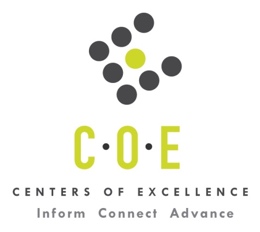 Cabrillo CollegePrepared by the San Francisco Bay Center of Excellence for Labor Market ResearchMarch 2019RecommendationBased on all available data, there appears to be an undersupply of Biotechnology and Biomedical Technology workers compared to the demand for this cluster of occupations in the Bay region and in the SC-Monterey sub-region (Monterey, San Benito, Santa Cruz and Counties.) There is a projected annual gap of about 301 students in the Bay Region and 13 students in the SC-Monterey Sub-Region.This report also provides student outcomes data on employment and earnings for programs on TOP 0430.00 - Biotechnology and Biomedical Technology in the state and region. It is recommended that these data be reviewed to better understand how outcomes for students taking courses on this TOP code compare to potentially similar programs at colleges in the state and region, as well as to outcomes across all CTE programs at Cabrillo College and in the region. IntroductionThis report profiles Biotechnology and Biomedical Technology Occupations in the 12 county Bay region and in the SC-Monterey sub-region for a proposed new program at Cabrillo College. Occupational DemandTable 1. Employment Outlook for Biotechnology and Biomedical Technology Occupations in Bay RegionSource: EMSI 2019.1Bay Region includes Alameda, Contra Costa, Marin, Monterey, Napa, San Benito, San Francisco, San Mateo, Santa Clara, Santa Cruz, Solano and Sonoma CountiesTable 2. Employment Outlook for Biotechnology and Biomedical Technology Occupations in SC-Monterey Sub-RegionSource: EMSI 2019.1SC-Monterey Sub-Region includes Monterey, San Benito, Santa Cruz and CountiesJob Postings in Bay Region and SC-Monterey Sub-RegionTable 3. Number of Job Postings by Occupation for latest 12 months (March 2018 - Feb 2019)Source: Burning GlassTable 4. Top Job Titles for Biotechnology and Biomedical Technology Occupations for latest 12 months (March 2018 - Feb 2019)Source: Burning GlassIndustry ConcentrationTable 5. Industries hiring Biotechnology and Biomedical Technology Workers in Bay RegionSource: EMSI 2019.1Table 6. Top Employers Posting Biotechnology and Biomedical Technology Occupations in Bay Region and SC-Monterey Sub-Region (March 2018 - Feb 2019)Source: Burning GlassEducational SupplyThere are 9 community colleges in the Bay Region issuing 242 awards on average annually (last 3 years) on TOP 0430.00 - Biotechnology and Biomedical Technology. There are no colleges in the SC-Monterey Sub-Region issuing awards on this TOP code. Table 7. Awards on TOP 0430.00 - Biotechnology and Biomedical Technology in the Bay RegionSource: IPEDS, Data Mart and LaunchboardNOTE: Headcount of students who took one or more courses is for 2016-17. The annual average for awards is 2014-17 unless there are only awards in 2016-17. The annual average for other postsecondary is for 2013-16.Gap AnalysisBased on the data included in this report, there is a large labor market gap in the Bay region with 543 annual openings for the Biotechnology and Biomedical Technology occupational cluster and 242 annual (3-year average) awards for an annual undersupply of 301 students. In the SC-Monterey Sub-Region, there is also a gap with 13 annual openings and no annual (3-year average) awards, for an annual undersupply of 13 students.Student OutcomesTable 8. Four Employment Outcomes Metrics for Students Who Took Courses on TOP 0430.00 - Biotechnology and Biomedical TechnologySource: Launchboard Pipeline (version available on 3/8/19)Skills and EducationTable 9. Top Skills for Biotechnology and Biomedical Technology Occupations in Bay Region (March 2018 - Feb 2019)Source: Burning GlassTable 10. Education Requirements for Biotechnology and Biomedical Technology Occupations in Bay Region Note: 11% of records have been excluded because they do not include a degree level. As a result, the chart below may not be representative of the full sample.Source: Burning GlassMethodologyOccupations for this report were identified by use of skills listed in O*Net descriptions and job descriptions in Burning Glass. Labor demand data is sourced from Economic Modeling Specialists International (EMSI) occupation data and Burning Glass job postings data. Educational supply and student outcomes data is retrieved from multiple sources, including CTE Launchboard and CCCCO Data Mart.SourcesO*Net OnlineLabor Insight/Jobs (Burning Glass) Economic Modeling Specialists International (EMSI)  CTE LaunchBoard www.calpassplus.org/Launchboard/ Statewide CTE Outcomes SurveyEmployment Development Department Unemployment Insurance DatasetLiving Insight Center for Community Economic DevelopmentChancellor’s Office MIS systemContactsFor more information, please contact:Doreen O’Donovan, Data Research Analyst, for Bay Area Community College Consortium (BACCC) and Centers of Excellence (CoE), doreen@baccc.net or (831) 479-6481John Carrese, Director, San Francisco Bay Center of Excellence for Labor Market Research, jcarrese@ccsf.edu or (415) 267-6544Biological Technicians (SOC 19-4021): Assist biological and medical scientists in laboratories.  Set up, operate, and maintain laboratory instruments and equipment, monitor experiments, make observations, and calculate and record results.  May analyze organic substances, such as blood, food, and drugs.Entry-Level Educational Requirement: Bachelor's degreeTraining Requirement: NonePercentage of Community College Award Holders or Some Postsecondary Coursework: 35%Occupation 2017 Jobs2022 Jobs5-Yr Change5-Yr % Change5-Yr Open-ingsAverage Annual Open-ings10% Hourly WageMedian Hourly WageBiological Technicians4,4964,959463 10%2,716543$16.69 $25.60 Occupation 2017 Jobs2022 Jobs5-Yr Change5-Yr % Change5-Yr Open-ingsAverage Annual Open-ings10% Hourly WageMedian Hourly WageBiological Technicians1261315 4%6613$13.84 $29.80 OccupationBay Region4- CountiesSC-Monterey Biological Technicians1,37710613Common TitleBay4- CountiesSC-MontereyCommon TitleBay4- CountiesSC-MontereyResearch Associate55540Research Associate, Information And Technology Industry15Development Associate985Senior Research Associate, Oncology11Staff Research Associate68Research Associate, Cell Culturing91Research Technician524Research Associate, Oncology91Biological Science Technician3687Research Associate, Drug Discovery82Research Associate, Laboratory32Research Associate, Flow Cytometry8Senior Associate Research Associate, Research31Research Associate, Genome, Engineering81Senior Research Associate264Research Associate, Pharmacology8Research Associate, Engineering191Biological Technician7Staff Research Associate, C++19Medical Device Specialist, Microbiology71Industry – 6 Digit NAICS (No. American Industry Classification) CodesJobs in Industry (2017)Jobs in Industry (2022)% Change (2017-22)% in Industry (2017)Research and Development in the Physical, Engineering, and Life Sciences (except Nanotechnology and Biotechnology) (541715)1,5041,5721%34.1%Research and Development in Biotechnology (except Nanobiotechnology) (541714)76981844%17.7%Colleges, Universities, and Professional Schools (State Government) (902612)356357 (3%)7.8%Colleges, Universities, and Professional Schools (611310)3233246%7.0%Pharmaceutical Preparation Manufacturing (325412)3233112%6.7%Federal Government, Civilian, Excluding Postal Service (901199)167165 (2%)3.6%General Medical and Surgical Hospitals (622110)139138 (5%)3.0%Testing Laboratories (541380)1281301%2.8%Medicinal and Botanical Manufacturing (325411)10011142%2.4%State Government, Excluding Education and Hospitals (902999)65666%1.4%Colleges, Universities, and Professional Schools (Local Government) (903612)65645%1.4%Local Government, Excluding Education and Hospitals (903999)56575%1.2%In-Vitro Diagnostic Substance Manufacturing (325413)515329%1.1%Research and Development in Nanotechnology (541713)5648 (16%)1.1%EmployerBayEmployer4- CountiesEmployerSC-MontereyBristol-Myers Squibb34Palo Alto Veterans Institute For Research Pavir6Department Interior4Gladstone Institutes33Department Interior5US Government2Prime Therapeutics31Stanford University5University Of California Santa Cruz2Ngm Biopharmaceuticals27Applied Stemcell, Inc4Csc Labs1Uc San Diego26Aragen BioScience4Merieux Nutrisciences1University California25Biophase Solutions Incorporated4US Department of Agriculture1Zymergen20Bristol-Myers Squibb4University California1Biophase Solutions Incorporated19Asci3University Of California Berkeley19Biovision Incorporated3Biomarin Pharmaceutical Incorporated18Arcadis2Gilead Sciences17East Side High School District2Bepc15Kodiak Sciences Inc2Ascent14Rd Partners2Department Interior14Revance Therapeutics, Inc2US Government13San Jose State University2University Of California San Francisco13US Government2Buck Institute12University Of California Santa Cruz2Rd Partners1210X Genomics1Intrexon Corporation10Adicet Bio1CollegeSub-RegionHeadcountAssociatesCertificatesTotalBerkeley CityEast Bay57448Contra CostaEast Bay28268LaneyEast Bay9694150MerrittEast Bay17733OhloneEast Bay14043337San FranciscoMid-Peninsula30155560San MateoMid-Peninsulan/a156SkylineMid-Peninsula52404SolanoNorth Bay88273865Total Bay RegionTotal Bay Region 939  56  186  242 Total SC-Monterey Sub-RegionTotal SC-Monterey Sub-Region00002015-16Bay 
(All CTE Programs)Cabrillo College (All CTE Programs)State (0430.00)Bay (0430.00)SC-Monterey (0430.00)Cabrillo College (0430.00)% Employed Four Quarters After Exit74%70%72%73%n/an/aMedian Quarterly Earnings Two Quarters After Exit$10,550$8,150$9,134$8,871n/an/aMedian % Change in Earnings46%58%82%107%n/an/a% of Students Earning a Living Wage63%54%54%57%n/an/aSkillPostingsSkillPostingsSkillPostingsMolecular Biology809qPCR229Record Keeping115Experiments635Tissue Culture174Quality Assurance and Control112Biology583Microscope167Drug Discovery111Cell Culturing549Chemistry164Protein Expression101Biochemistry506Fluorescence-activated cell sorting (FACS)164Prepare Compounds and Reagents99Cell Biology467Assay Development159Molecular Cloning96Biochemical and Cell-Based Assays381Oncology141Sterile Procedures / Techniques95Flow Cytometry378Transfection137Fluorescence93Biotechnology358Microbiology134Genetics90DNA357Cancer knowledge133Laboratory Equipment83Immunology317Genome131DNA Analysis82Enzyme-Linked Immunosorbent Assay (ELISA)290Next Generation Sequencing (NGS)128Experimental Design81Data Analysis287Proteins128Protein Purification79Mammalian Cell Culture275Electrophoresis124Scheduling79Western Blot236CRISPR117Lab Safety78Education (minimum advertised)Latest 12 Mos. PostingsHigh school or vocational training16 (5%)Associate Degree170 (49%)Bachelor’s Degree or Higher162 (47%)